OLP 2021-22 Religious Education Calendar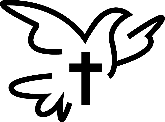 Grades 9-10Classes meet 5:30 to 7:30 pm September	19	First day of class:  Student/Parent meeting @5:30 in the church		26	Classes 5:30 to 7:30October  	10	Classes 5:30 to 7:3030	Retreat: Check- in begins at 11:45 in the school cafeteria.  Lunch will be provided.  Dismissal is from the church after 5 pm Mass.November   	14	Classes 5:30 to 7:3021	Classes 5:30 to 7:30 December     12	Classes 5:30 to 7:3019	Classes 5:30 to 7:30 January        	09	Classes 5:30 to 7:30	        	23	Classes 5:30 to 7:30February     	13	Classes 5:30 to 7:30 		27	Classes 5:30 to 7:30March 		13 	Classes 5:30 to 7:30		27	Classes 5:30 to 7:30April		10	Last Day of Class for All Grades 9a with Mrs. Mary LaKari meets on the second floor of the school 9b with Mr. Jason Koshinskie meets on the second floor of the school10a with Mr. Bob Koshinskie meets on the second floor of the school10b with Mrs. Kristin Stravinsky meets on the second floor of the school